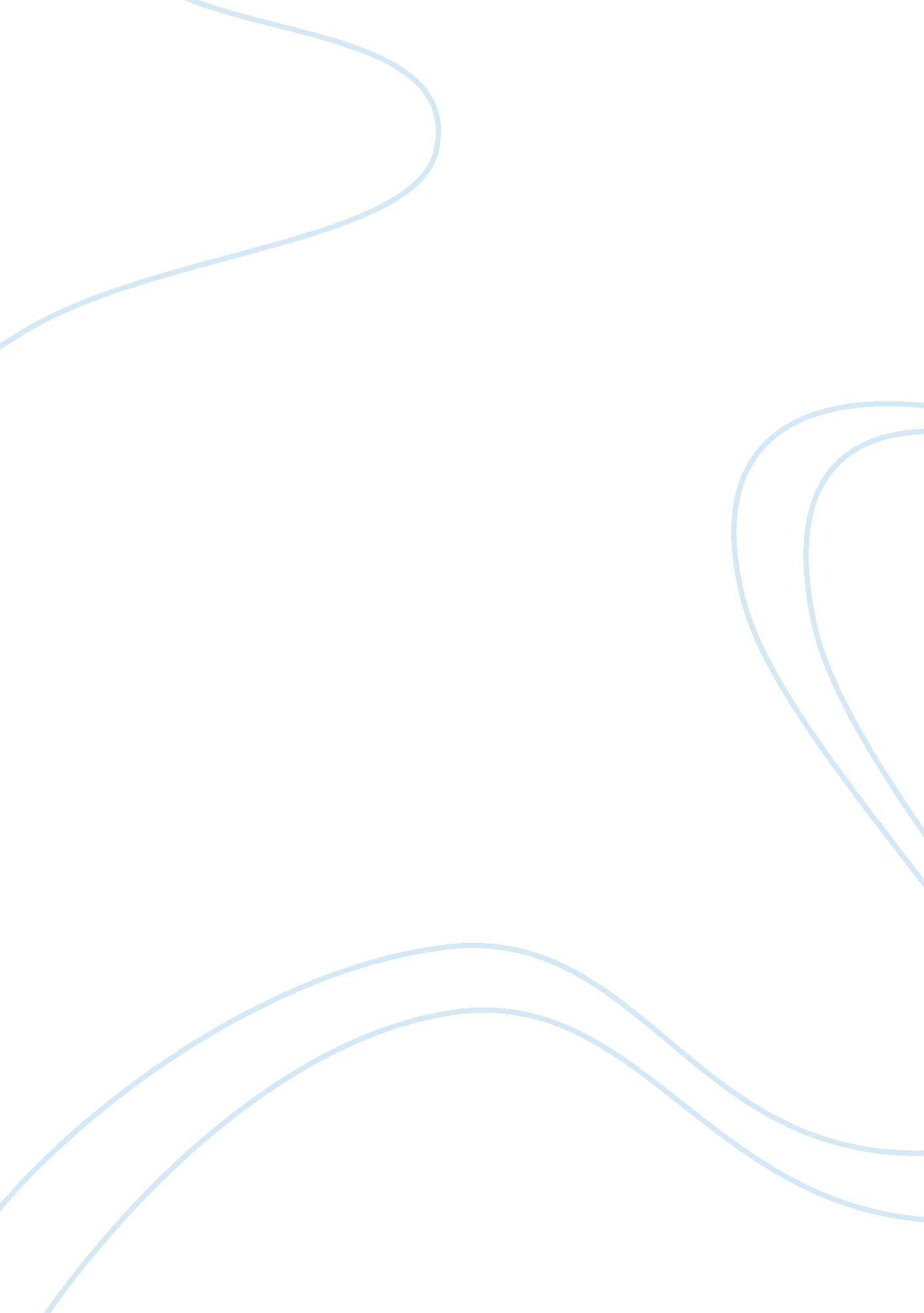 Awareness for a more flexible approach to education using elearning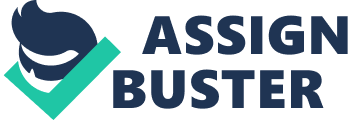 Contents Adoption Of E-Learning In Educational Institutions Recently, there has been an addition in the consciousness for a more flexible attack to educational patterns utilizing technological methods in instruction establishments through e-learning. Traveling by modern tendencies and outlooks from all stakeholders, the thought seems to be heartily embraced despite the multi-faced deductions for both establishments and scholars. This has been apparent in many establishments through the application of assorted signifiers of technologically-aided educational platforms like digital libraries, e-portfolios, on-line appraisal platforms etc. However, e-learning has merely being applied to largely better already bing educational methods ( Laurillard, 2008 ) . Therefore, the issue of how e-learning can be adopted by the educational sector as an built-in and indispensable constituent in many educational establishments still needs to be addressed. This development was clearly admitted by Prof Sir Ron Cooke ( Chairman of UK universities ‘ Joint Information Systems Committee – JISC ) who agrees that developing centres of expertness in educational engineering through consistent engagement of establishments is necessary ( Lipsett, 2008 ) . In order to accomplish this, educational establishments will necessitate to back up the extension of this new theoretical account for instruction. The inquiry raised now is how positive are these establishments of benefits of e-learning ( McPherson and Nunes, 2006 ) without taking into consideration the soundless negative effects that may originate from its acceptance. Perceived benefits e-learning may offer can sometimes be seen as being hard to implement because the sum of alteration demand required for acceptance in most HE establishments can merely be achieved by more persuasive attempts by all stakeholders involved. Laurillard ( 2008 ) clearly states attempts can be actualized by acknowledgment of learning professionals as the primary agents of alteration. Notably, the construction of e-learning methods encourages flexibleness which may non be executable under normal pedagogical methods. A survey by Nichols ( 2008 ) identified the importance of the establishment ‘ s internal organisational civilization and strategic thought for implementing such alterations. Therefore, falsifying these established ways of impacting cognition on scholars normally implies as extremist alteration imposed by demands of modern engineerings. Therefore, an debut of e-learning in educational establishments learning model requires a carefully managed attack ( McPherson and Nunes, 2006 ) which might necessitate exceeding supervising for a successful decision. This paper will take to measure the critical success factors behind the acceptance of e-learning in educational establishments. The following subdivision will explicate two of import facets i ) e-learning as opposed to traditional pedagogical methods in an attempt to placing a common land for the two methods and two ) the acceptance of e-learning by educational establishments. The undermentioned subdivision will take measure the critical success factors in e-learning acceptance. This will organize the model for this research to derive an penetration into how they affect e-learning acceptance. LITERATURE REVIEW E-Learning Learning is said to be a necessary facet of human enterprise ( informal or formal ) in an attempt to derive cognition ( Zhang and Nunamaker, 2003 ) . However, the development of the cyberspace is responsible for a extremist alteration of the normal schoolroom method of larning through technologically-aided tools. It is estimated that in the following 15 old ages, expected net incomes from e-learning will hit a astonishing $ 215 billion if anticipated growing from cross-country is met ( Hezel Associates, 2005 ) . However, old pedagogical ways of instruction are still preferred by bulk of scholars go forthing e-learning to back up already bing methods. E-learning merely put is larning via agencies of the cyberspace ( Zhang and Nunamaker, 2003 ) . Wild et Al. ( 2002 ) defines e-learning as method of instruction by agencies of networking and distribution engineerings. As the name implies, merely a computing machine and cyberspace is all that is required by the scholars to inscribe for classs in an e-learning platform which provides a more relaxed and stress free scene for regulated acquisition without confronting the force per unit areas encountered during the class of schoolroom talks. Notably, different establishments have different motives for choosing for e-learning. Modern tendencies have shown that e-learning is a welcome thought because of its benefits particularly in the issue of flexibleness which favors the scholars. This passage is characterized by an attack that takes into consideration how the scholars determine the gait of larning they choose to inscribe for. E-learning vs. Pedagogical acquisition The major differences between e-learning and traditional schoolroom larning prevarications in the bringing of class content. There have been different literatures on the disparities between the two methods of larning but nevertheless, each method makes up for the others failings. Hence, the function of taking between these methods of larning prevarications with the establishment and whatever available substructure in topographic point for e-learning acceptance. The tabular array below shows the advantages and disadvantages of e-learning and traditional schoolroom acquisition which are summarized by Zhang et Al. ( 2004 ) . Figure: E-learning V. S. Traditional schoolroom acquisition From the tabular array above, that both methods of larning tend to complement each other. This is the state of affairs faced by many establishments when sing an e-learning acceptance scheme. For case, if possible pupils of the establishment see the clip and location restraints of fostering their instruction, they may see choosing for an online grade which promises a flexible and life-made-easy method of larning. Laurillard ( 2008 ) commented about the force per unit area that modules of establishments will meet if a learner attack is applied to an e-learning execution which aims to fulfill every scholars demands. As Bersin ( 2005 ) noted, e-learning does non replace the demand for teacher centered larning but instead, complement it. Although, e-learning can offers a more flexible attack, it still has its defects which can merely be compensated for by the schoolroom method. Many establishments acknowledge the issue of self subject on the portion of the scholars which explains the high dropout rates of most e-learning plans when compared to conventional methods of schoolroom instruction ( Zhang et al. , 2004 ) . Learning that to be taken earnestly requires committedness from both the scholar and instructor. Hence, e-learning will non of all time to the full replace schoolroom based acquisition because the high degree of committedness and ego control which is required is frequently excessively backbreaking for the mean scholar. This possibly a ground why many establishments show some degree of restraint in to the full incorporating e-learning platforms ; as their repute may be at interest ifaˆ¦ … A Blended Approach to Learning An interesting combination that may ensue from the two larning methods to bring forth a richer and more learner friendly class content bringing if all factors necessary for a successful execution are in topographic point. Osguthorpe & A ; Graham ( 2003 ) described blended acquisition as a method of larning whereby face-to-face methods are combined with distance larning through the cyberspace. Some other literatures define it as traditional category larning being propped up by hands-on computing machine labs ie e-learning used to back up pedagogical schoolroom acquisition ( Wagner et al. , 2008 ) . A survey by Nicoles ( 2008 ) identified that those establishments which had achieved a sustainable province of e-learning acceptance had the best of both signifiers of acquisition and instructors every bit good as pupils were willing testify to that. Attaining such an optimum blend is easier said than done because of certain factors which will be talked about in the following subdivision. Adoption Of E-Learning In Educational Institutions Nicoles ( 2008 ) noted important attempts have been made on the portion of authorities to accomplish the realization of educational policy reforms in 2003. UKs Department for Education and Skills ( DfES ) clearly defined is purposes and aims for e-learning where Charles Clarke identified the demand for a reconsideration of the possible benefits of e-learning and how it could transform the methods of instruction and acquisition ( DfES 2003 ) . He besides identified the demand for all stakeholders ( instruction suppliers, employers, local governments, e-learning industry every bit good as authorities ) to actively take part in the realisation e-learning acceptance. However, these demands can connote important alteration attempts on the portion of the establishments. Laurillard ( 2008 ) noted the daunting challenges for instructors that would be encountered if such aspirations were to be actualized admiting the addition in the sum of support allocated to the instruction sector. However, this illustrates a clear committedness from authorities to promote acceptance and prolonging an e-learning scheme. Over the old ages, assorted e-learning undertakings have sprung up as a consequence of such awareness runs from authorities regulative bureaus and consultative commissions like JISC ( Joint Information Systems Committee ) . Nicoles ( 2008 ) asserts the purpose of e-learning acceptance is to achieve acceptableness by educational establishments. From the literature, e-learning has adopted by educational establishments to complement traditional methods of larning. Such learning platforms may presume the signifier of a web portal which pupils can work to do the best of their learning experience. However, merely establishments that are ready to encompass such engineerings with serious committedness and sustainability programs reap the benefits. The fact that an e-learning program is in topographic point does n’t non vouch a successful execution scheme because demands of the system are excessively much. Van der Klink and Jochems ( 2004 ) confirmed this by acknowledging that the state of affairs faced by many establishments is a instance of either I ) best laid programs with hapless undertaking executing or two ) good undertaking executing without a sustainability program. Be that as it may, any educational establishment thought of siting the moving ridge of cyberspace alteration, must see e-learning to widen its functioning capableness to both scholars and instructors. RESEARCH FRAMEWORK This research will concentrate chiefly on an scrutiny of acceptance of e-learning in educational establishments and how it can assist increase the consciousness of the demand for a more active function for e-learning will be proposed because most e-learning platforms of most establishments are at that place to back up and congratulate traditional ways of instruction. The principle for this attack is to understand the success factors behind the e-learning acceptance. Therefore, an rating of the organisational factors as proposed by McpPherson and Nunes ( 2006 ) will be used as a model for this research. An acceptable degree of e-learning acceptance by educational establishments can be achieved provided the basic societal and proficient demands required are in topographic point or at the least ; programs are being laid down for such acceptance. These basic factors can be described as the organisational factors for acceptance of an e-learning system in an educational establishment. These success factors were investigated by transporting out focused group interviews with HE practitioners in the educational sector. A critical research attack was adapted to this survey addition penetration into all the most of import factors considered relevant to each participant. The findings of the research were legion and had to be grouped under four chief factors viz. Leadership, structural and cultural issues Design issues Technological issues and Contented bringing issues CRITICAL SUCCESS FACTORS AS IDENTIFIED BY HE PRACTITIONERS Leadership, structural and cultural issues: Although all four factors are to be considered in implementing an e-learning system, Nicols ( 2008 ) identified that the most of import factor is leading and noted that any establishment who shared a common vision ( from top-management down the module ) will decidedly follow and prolong whatever e-learning program it proposed. This is true as acceptance of e-learning involves a important sum of alteration that affects pedagogical methods of learning. Cho and Berge ( 2003 ) recommended a soft and phase-by-phase alteration scheme, so that anxiousnesss and force per unit areas associated with such alterations are reduced. Adoption of e-learning by any establishment can decidedly be viewed as a societal procedure because it alters established ways of making things. As Hegarty et Al. ( 2005 ) noted, organisational civilization has to be prioritized by making the enabling environment through staff development. Admiting staff of the establishment as cardinal participants in any intended acceptance procedure rests with direction. As noted by some of the interviewees of McpPherson and Nunes ( 2006 ) , placing an e-learning title-holder to assist make consciousness and increase enthusiasm was noted to be important as most sections and modules tend to be disbelieving to any signifier of alteration to pedagogical methods. Hence, a proper apprehension of the organisational civilization of the establishment is considered of import when sing factors necessary for successful acceptance of e-learning. A proper analysis of how the e-learning system would impact acquisition and instruction civilizations, every bit good as, making the enabling environment to promote such acceptance through active duologue and communicating. Design issues: The design phase of e-learning acceptance is characterized as a representation of the determination devising procedure which the module engages in to make up one’s mind when and how to integrate e-learning into class design ( Ellis et al. , 2007 ) . This does non connote that this procedure be left wholly to the module, but instead, a collaborative attempt from direction, decision makers, pupils, sellers and all relevant stakeholders. Therefore, picks made at the module degree should reflect the establishments ends. Admiting that there is more to what meets the oculus can find success when implementing e-learning when one considers the collaborative attempts involved in put to deathing such undertakings ( McPherson and Nunes, 2006 ) . Technical support squads responsible for implanting class content into the e-learning platform demand changeless supervising from the module so as to guarantee that the system meets standard demands of the establishment. Therefore, effectual communicating between these two key participants must be ensured. Besides, placing what needs to be embedded into the e-learning systems can be an issue. Laurillard ( 2008 ) noted the challenges instructors will be faced with if such e-learning systems is to follow a scholar centric attack. As the name implies, the module may hold to take between proposing a design that favors the scholar as opposed to what can be accomplishable sing all possible restraints that possibly encountered. Finally, it all comes to good undertaking direction patterns being observed in the design procedure ( McPherson and Nunes, 2006 ) . Detecting good patterns by carefully revising all methods applied to the design stage is really imperative. Technological issues: This is another of import issue that McPherson and Nunes ( 2006 ) noted as educational establishments encountered challenges of regular alteration in information systems ( IS ) . This is true because whatever engineering seen as the best today may be outdated tomorrow. Such dashing issues will necessitate the establishment to set up an efficient proficient support squad to regularly evaluate and buttocks engineerings used for the e-learning platform. This implies that a scheme for prolonging the e-learning alteration demands to be in topographic point as high precedence should be placed on what is to be expected of such engineerings that would be used for the e-learning execution. As Laurillard ( 2008 ) noted, establishments should carefully see what engineering can make for them before shiping on such undertakings, so that there is a clear differentiation between the engineerings and e-learning. To promote such acceptance of e-learning, equal support will be required to incorporate relevant package and hardware. As celebrated earlier, support for any proviso of resources depends largely on the degree of committedness shown by direction of the establishment. As demands of the e-learning undertaking alteration, so does support required for the undertaking. Delivery issues: Contented bringing through e-learning plan is merely how the establishment intends to travel about transporting out talks and appraisal. The distinctions in e-learning content bringing have to be assessed by the following establishment to accommodate their ICT substructure. Hence, there are differences of how these classs are delivered which has seen different bringing methods germinating over clip. Be that as it may, engineerings are invariably germinating which leaves room for alteration in demands of both the scholars and the instructor. Adopting an attack that would be learner centered may set instructors under undue force per unit area as mentioned earlier. Whereas, following a system that is teacher centered may non be perceived as being in the best involvement of the scholar. Decision Digital engineerings are decidedly altering the methods of educational patterns. The issue of how this moving ridge of alteration affects the educational sector will be a topic of argument for old ages to come. In malice of these alterations, acceptance by educational establishments has been known to be limited to the background in the sense that it is merely used to supplement bing methods of learning. This is partially due to the sum of resources and committedness that may be required to realize such executions. Asides that, it poses a immense menace to the learning practicians who may hold to accommodate to the extremist alteration it may connote. This new development may be assumed to take the signifier of a dual edged blade which can swing in both the positive and negative alterations in the instruction sector. If such alterations are to the full integrated into the instruction sector, it may connote a tradeoff between the learning methods or a blend of the both methods. However, many have argued that such a alteration is a welcome development because it is bound to go on. This development leaves one wondering of what the universe would be like if of all time learner had the freedom to take which larning way to follow. Take for case, if parents were to place the academic strengths and failings of their kids had the chance of make up one’s minding which classs will be best suited for their childs, most will choose for that. That would connote an increased degree of flexibleness which may take its toll on the instruction practicians which may necessarily connote an addition in the figure of learning professionals. In world, this type of methods has been really applied but it is normally limited to those that have the fiscal and infrastructural capableness to venture into such methods. However, the subject required to follow up on such methods of acquisition is left to the scholar which may be prone to an unsolved will to see it through to the finish line non excepting the deficiency of societal interaction that schoolroom based acquisition has to offer. A blended attack may be easy conceptualized to cut down such inclinations, but in world oil and H2O are distant dealingss that are ne’er at peace with each other. Traveling frontward, the ball lies in the manus of the scholar who may hold to take between these two methods of acquisition. Recently in the UK, there is an awaited addition in the sum EU pupils will pay on tuition. This has been said to be a serious job as the motives for such addition has non been to the full understood. Coupled with the instruction cuts presently witnessed in universities, it seems that all relevant stakeholders in HE experience pressurized to do determinations which may travel out of their programs. However, as one door closes another clears. If instruction is traveling to be more expensive in times when productiveness is valued more than makings and certifications, there may be more involvement in alternate methods of larning like e-learning where scholars can hold a assortment of options to accommodate their life styles. Finally, it seems the best attack to deciding this quandary is by collaborative attempts of both all stakeholders ( authorities regulative bureaus, educational establishments, e-learning sellers and the society at big ) . The DfES made it rather clear of its resoluteness to see e-learning revolution through to fruition. Most states in Europe particularly UK can be identified as major drivers of technological innovations which can present serious challenges. The jobs is placing the bound to which these endless chances of innovation. More research still needs to be done on this country of e-learning to understand the cardinal elements that guarantee solution on the meantime before the intercession of another paradigm of acquisition. 